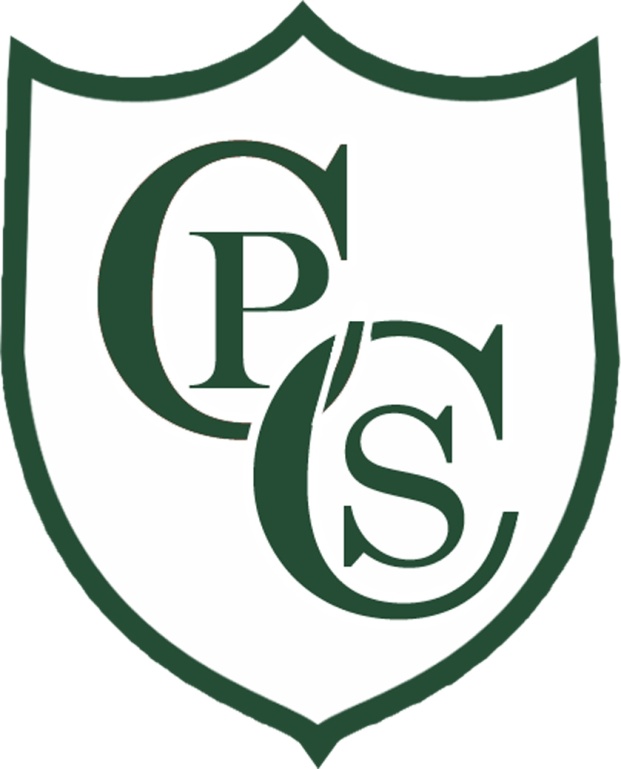 Chantry Community Primary SchoolArts PolicyJune  2014IntroductionAt Chantry we have a strong commitment to the arts and believe that all children are entitled to a range of arts experiences, both as part of and in addition to the curriculum we provide.Arts teaching is a continuous process across the key stages and as many arts disciplines as possible are covered. As curriculum time is limited we use opportunities to link subjects whenever possible. Through the core and foundation subjects of the National Curriculum, our pupils work within the following areas: creative writing, performing arts, visual arts, craft and design, media and multimedia.Mission StatementAt Chantry we will develop the full potential of every pupil across the arts. The arts will enrich and enhance our curriculum and extend the learning opportunities that are offered to our children. Our school will provide a stimulating environment that encourages and supports creativity, helping children to develop a sense of pride in their achievements.Achievements in the arts will be celebrated around the school, in newsletters, assemblies and on the school website for a wider audience to view.The arts play a key role at ensuring that each child develops into a well-formed, responsible, self-reliant and confident adult capable of expressing themselves and ready to play a full role in society. Our aims and objectivesThese objectives will be implemented through planning for individual arts subjects.How is this put into practise at Chantry?We place importance on delivering quality arts education to the children at Chantry. As part of this we have a commitment to ensuring that children have additional opportunities to take part in the arts. In addition to curriculum based arts learning we also offer: Each year every child will have the opportunity to take part in a school production In KS2 children will have opportunities to take part in performances at the De la Warr Pavilion with other local Primary Schools.All children learn an instrument through the ‘Wider Opportunities’ scheme in years 4 and 5.Groups of children from KS1 and 2  will have the opportunity to take part in local arts events e.g. the ‘Hastings Musical Festival’Each year we hold an arts week during which children will have the chance to work on larger arts projects and share these with parents.We have well established links with the De La Warr Pavilion and access additional arts opportunities through their education programme.Children in KS2 perform regularly for local charities e.g. Bexhill HospitalThroughout the year we offer a wide-range of arts clubs after school or at lunchtimes.We support ESMS and encourage children to take part in additional instrumental lessons and summer schools.We have an arts page on our website which contains a gallery of pictures/videos which is regularly updated.Time devoted to the artsBoth art and music are taught as discrete subjects with lessons timetabled into the week. Additional time is also spent on these subjects through cross curricular learning journeys. Each key stage also has a singing assembly where the children’s singing skills are developed.Dance is taught within the PE. curriculum by both class and specialist teachers. Drama is taught through literacy and children have opportunities to develop their skills in other areas of the curriculum e.g. PSHE and history.In addition to curriculum time pupils are given opportunities to participate in a wide range of clubs e.g. choir, dance, photography, Manga drawing, story craft and sewing. The uptake for arts clubs is very high and there are arts clubs offered throughout the year.Opportunities to participate in additional projects are welcomed by the school and additional curriculum time is given to ensure that pupils can participate.Our commitment to staff trainingThrough appraisal and regular staff meetings devoted to the arts, individual teachers and teaching assistant’s needs are discussed and training is identified to match these needs. Whenever possible we carry out training in school so that all staff can develop their skills. We use the expertise amongst the staff to provide additional training and regular updates.We are part of the Hastings and Rother Arts Network which provides support and training opportunities in the local area.PartnershipsWe believe that forming partnerships with other schools artists and arts organisations contributes to improving standards in the arts, through raising expectations and demonstrating excellence. Partnerships can offer pupils a greater range and depth of arts experiences that can be provided by the school alone. Wherever possible we try to form partnerships with local arts organisations and practitioners to ensure that partnerships are sustainable and provide value for money.The atmosphere of working within a new environment or with an artist can have a very positive effect on pupils and give them a greater insight into the creative process. To maximise learning opportunities through partnerships during their time at Chantry children should experience a full range of art forms (including culturally diverse art forms high-quality activities and experiences, opportunities to visit artistic venues and the chance to meet artists and talk to them about their work.All work with artists and arts organisations will be based on clear aims and objectives, enhancing and extending curriculum based learning. Partnerships are chosen carefully and are regularly evaluated both by the staff and children to ensure they are working for the benefit of the pupils at Chantry, helping them to extend their experiences and develop their skills within the arts. Health and safetyHealth and Safety issues will vary according to the arts form involved. Careful consideration will be given to activities involving artists working with large numbers of pupils, and during activities involving potentially harmful tools, equipment and materials. Risk assessments will be completed and checked by the Health and Safety Coordinator prior to activities being undertaken.Signed…………………………………………….  HeadteacherSigned………………………………………………Chair of GovernorsDate…………………………………………………AimObjectiveTo engage with a variety of art forms and explore values, feelings and attitudes through this.Provide a wide-ranging, high-quality arts curriculum.Ensure that staff have opportunities to develop their skills through training and support and that they are kept up to date with developments in the arts through regular staff development meetings dedicated to the arts.Have high expectations for children’s achievement in the arts including those with special educational needs, disabilities and pupils from all social and cultural backgrounds.Provide opportunities for children to develop their creativity, confidence and maturity through participation in the arts.Ensure children have wide ranging opportunities to perform.To help children to make links between the arts and with other subjects through cross-curricular work.To develop the use of technology across the arts.To pass on enduring values that will develop understanding and appreciation of the arts.Promote children’s self-esteem and encourage them to appreciate the achievements of others.Help children develop their imagination, feelings and appreciation of human achievements, endeavour and aspirationsDevelop the skills of self and peer assessmentHelp children to evaluate their own and other’s work constructively.To achieve a balance between the processes of planning, making and evaluating. To enhance children’s appreciation of different cultures through the artsTake children to see exhibitions and performances by artists.Plan in opportunities for children to learn about the arts in other cultures.Use learning journeys to extend opportunities for cross-curricular learning.Develop an understanding of the role of art in society.Offer opportunities for children to work alongside professional artists.Encourage the children to develop their skills further through clubs